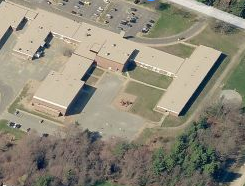 BACKGROUNDMETHODSPlease refer to the IAQ Manual and appendices for methods, sampling procedures, and interpretation of results (MDPH, 2015a).RESULTS and DISCUSSIONMicrobial/Moisture ConcernsAs noted in our previous report (MDPH, 2015b), the building has a flat roof that overhangs the exterior wall of the building (Figure 1).  This vertical section of the roof overhang inside the ceiling plenum had fiberglass insulation batts installed against a gypsum wallboard (GW) material, which appears to have been subjected to chronic water damage (Picture 1) to the materials as well as fiberglass insulation (Picture 2).MPS contracted to have the following activities done to remediate the water damage:The fiberglass batts were removed.The interior roof surface was treated with an antimicrobial agent.Each location was then sealed using spray foam insulation (Picture 3).BEH staff examined the rooms (15, 17, 19, 21-A, 21-B and 21-C) where this initial water damage was noted and which were remediated. A number of other rooms were also remediated in other BIM wings.CONCLUSIONS/RECOMMENDATIONSBased on the observations at the time of the visit, the remediation efforts have removed/eliminated mold-colonized materials that were noted in the BIM ceiling plenum during the January 12, 2015 visit by BEH staff.REFERENCESMassachusetts Department of Public Health (MDPH). 2015a.  Indoor Air Quality Manual: Chapters I-III.  Available at:  http://www.mass.gov/eohhs/gov/departments/dph/programs/environmental-health/exposure-topics/iaq/iaq-manual/.Massachusetts Department of Public Health (MDPH).  2015b.  Indoor Air Quality Assessment Henry B. Burkland Intermediate School, 41 Mayflower Avenue, Middleborough, Massachusetts.  Massachusetts Department of Public Health, Bureau of Environmental Health, Boston, MA. http://www.mass.gov/eohhs/gov/departments/dph/programs/environmental-health/exposure-topics/iaq/iaq-rpts/cities-and-towns-m.html#middleborough Picture 1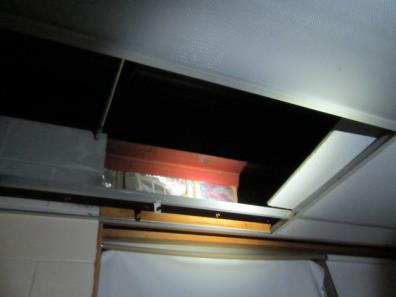 Affected gypsum wallboard (behind insulation) above ceiling tile system in classroom found during January 12, 2015 assessmentPicture 2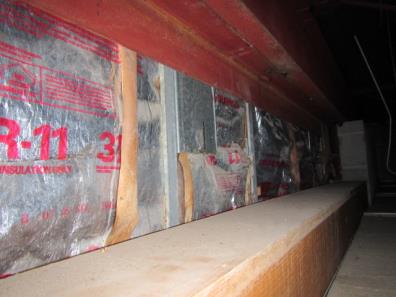 Affected gypsum wallboard (behind insulation) above ceiling tile system in classroom found during January 12, 2015 assessmentPicture 3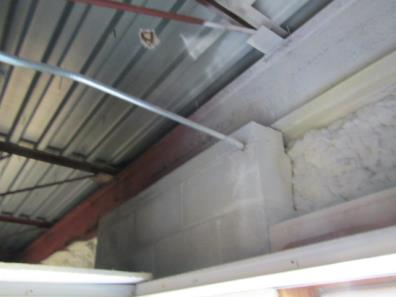 Soffit sealed with spray foam insulationBuilding:Henry B. Burkland Intermediate School (BIM)Address:41 Mayflower AvenueMiddleborough, MassachusettsAssessment Requested by:Middleborough Public Schools (MPS)Reason for Request:Revisit to examine remediation of water damage Date of Assessment:January 19, 2016Massachusetts Department of Public Health/Bureau of Environmental Health (MDPH/BEH) Staff Conducting Assessment:Mike Feeney, DirectorIndoor Air Quality (IAQ) ProgramDate of Building Construction: 1998Building Description:A one-story, brick-faced building with basement.  The flat portions of the roof consist of PVC membrane and the sloped portions are metal. Building Population:Approximately 800 students in grades 3-5 with a  staff of about 100Windows:Openable